Vánoce: Umíme poděkovat přírodě?Náš život je závislý na zdrojích z přírody: jídlo, pohon dopravních nebo výrobních prostředků, energie pro naše spotřebiče, voda, její ohřev, obaly potravin, suroviny na oblečení, věci každodenní potřeby či teplo v budovách, kde trávíme nejhezčí svátky roku. To vše je z přírody. Co přírodě vracíme? Když se na konci vánočních svátků ohlédneme zpět, zbyde po nás nemalá hromádka odpadu a spousty spotřebované energie. Za dárky poděkovat umíme. Jde nám však také vyjádřit vděčnost našemu životnímu prostředí, ze kterého toho tolik čerpáme?Problém jménem „odpad“: svátky konzumu_______________________________________________________Popiš svými slovy problém zobrazený v reportáži.……………………………………………………………………………………………………………………Každý problém má své příčiny a důsledky. Zamysli se a napiš, které lidské vlastnosti vedou ke vzniku výše popsaného problému. ……………………………………………………………………………………………………………………I přes celkově negativní vyznění si můžeme v reportáži všimnout, že mnoho lidí mělo snahu vzniklý odpad třídit, aby mohl být materiál recyklován a dále využit. Co je však lepším řešením než odpad třídit?…………………………………………………………………………………………………………………Pracujte ve skupinách. Vytvořte plán, jak o Vánocích pomoci prostředí, ve kterém žijeme, abychom nemuseli být těmi, kteří přírodu pouze využívají, ale také se k ní chovají zodpovědně a udržitelně. Následně sepište konkrétní kroky, které pomohou prosadit plán u vás ve škole, doma či ve vaší obci.a) Navrhněte opatření s cílem snížení produkce odpadu.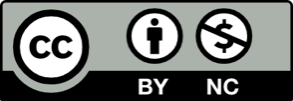 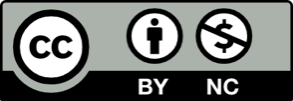 b) Navrhněte jiné opatření.